解答例解答例解答例解説解説１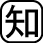 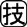 ⑴　新田⑵　ア⑶　エ⑷　いわし１⑴　の，用水の整備などをおこない，新田の開発を進めた結果，18世紀初めの耕地面積は，豊臣秀吉の時代に比べて約２倍となっている。⑵　イは風力でもみがらを取り除く，ウは用に深く耕せるぐわである。いずれも江戸時代に発明され，農作業の効率が的に高まった。⑶　あいは染料としてに利用され，江戸時代は（徳島県）を中心にされた。べにばな（紅花）は染料となるほか，江戸時代には口紅としても利用された。江戸時代は（山形県）を中心に栽培された。⑷　江戸時代，九十九里浜ではによりいわし漁がおこなわれるようになり，とれたいわしはという肥料に加工された。２⑴　江戸⑵　西り航路⑶　大阪２⑴　五街道とは幕府が整備した最も重要な街道で，東海道，中山道，甲州道中，道中，日光道中をさし，江戸の日本橋が起点となっている。⑵　西廻り航路は，山形県の酒田，新潟などに集められた物資を，日本海沿岸を西に進み，瀬戸内海を通って大阪まで運んだ。17世紀後半に江戸の商人河村瑞賢によって整備された。⑶　・廻船は，江戸と大阪を定期的に往復した船で，菱垣廻船は17世紀前期，樽廻船は18世紀半ばに始められた。３⑴　ａ　井原西鶴　　ｂ　近松門左衛門　　ｃ　松尾芭蕉⑵　人形⑶　３⑴　ａ　井原西鶴は大阪の町人で，とよばれる小説の作者。｢好色一代男｣｢日本永代蔵｣などを著した。ｂ　近松門左衛門は浄瑠璃の台本の作者で，｢｣｢｣などをした。ｃ　松尾芭蕉は連歌の発句から独立したを芸術として大成した。俳諧紀行文の｢の細道｣を著した。⑵　人形浄瑠璃は，三味線をとする語り物に合わせて人形を操る芸能で，現在の文楽につながっている。⑶　蔵屋敷は江戸・長崎・大津などにも置かれたが，最も多かったのは大阪の中之島であった。